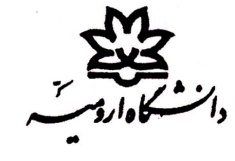 دانشکده اقتصاد و مدیریتگواهی تدریس (راهنمايي و مشاوره پايان نامه) در دانشکدهبدینوسیله گواهی می نماید که آقای دکتر .............. عضو هیات علمی گروه ............. راهنمايي و مشاوره  پایان نامه کارشناسی ارشد براي .............. نفر را براساس جدول تعيين معادل واحد پيوستي  به تعداد ................. واحد   و جمعاً در ……..….ساعت نظری انجام داده  و حق التدريس مربوطه  قابل پرداخت می باشد.معاون تحصیلات تکمیلی دانشکده                           معاون آموزشی دانشکدهمشاور محترم رئيس دانشگاه در امور برنامه ريزي ، بودجه و امور مالي با سلام،  پرداخت حق التدریس فوق الذکر پس از کسر علی الحساب دریافتی بلامانع می باشد. معاون آموزشی دانشگاهمدير محترم  امور مالي  دانشگاه ارومیهبا سلام ، پرداخت حق التدریس بلامانع می باشد.                             مشاور رئيس دانشگاه در امور برنامه ريزي ، بودجه و امور مالي 